DRAGI PEVCI!Mesec maj je mesec ljubezni… Zato se bomo ta teden naučili tudi eno zaljubljeno PRED NOVIM IZZIVOM PONOVIMO NASLEDNJE VAJE:VAJE PRED PETJEM (PRED VSAKIM PETJEM JIH PONOVITE):SPROSTITE VRAT. Z GLAVO ZAOKROŽITE V ENO IN V DRUGO SMER, NATO Z  RAMENI IN ZAOKROŽITE TUDI V PASU IN BOKIH.STOPALA RAHLO RAZŠIRITE, KOLENA MALO POKRČITE IN POGLEDATE NARAVNOST.ZAMISLITE SI, DA DUHATE ROŽICE (MOČNO VDIHNITE). ZAKAŠLJAJTE. OPONAŠAJTE DIHANJE KUŽKA, KO MU JE VROČE. NA KONCU PA NA GLAS ZAZEHAJTE.MOČNO VDIHNITE IN SI PREDSTAVLJAJTE, DA STE BALON, NATO PA ZAČNITE POČASI PUŠČAT NA ČRKO S (PARKRAT PONOVITE).USTNICE NAŠOBITE V POLJUBČEK IN Z GLASOM OPONAŠAJTE VOŽNJO MOTORJA.OGLEJTE SI POSNETEK NA TEJ POVEZAVI https://www.youtube.com/watch?v=rk6EWhK-5xw ALI V YOUTUBE VTIPKAJTE DO RE MI FA SO LA TI DO. OB POSNETKU NA TEJ POVEZAVI POJTE.DELO 6. TEDNA:POTEM, KO SI SE Z VAJAMI ZGORAJ DOBRO UPEL, SI PRIPRAVI ZVEZEK ALI LIST. PREPIŠI NASLEDNJO PESEM:MAJ(OBVEZNA SMER)MAJ JE PRAVI ČAS ZA VSE NAS MLADE,ZA VSE NAS ZALJUBLJENE.MAJ JE ČAS ZA ZMENKE PROMENADE,MESEC ZA NAJLEPŠE SREČANJE.ROŽE NAJLEPŠE ZATEHRANIM ZA TO POMLAD,POJDI Z MENOJ ČEZ TRATE,VEŠ, DA IMAM TE RAD.LEZIVA V TRATE ZLATE,ČUJVA ŽIVLJENJA DIH,TO SO NAJLEPŠE SANJE,KI JIH MAJ PREBUDI.MAJ ODKRIVA PRVI ČAR LJUBEZNI,MAJ PREBUJA KLIC SRCA,MAJ JE MESEC ZA LEPOTO PESMI,MAJ JE ČAS ZA PESNIKE SVETA.ROŽE NAJLEPŠE ZATEHRANIM ZA TO POMLAD (TO POMLAD),POJDI Z MENOJ ČEZ TRATE,VEŠ, DA IMAM TE RAD.PESEM PREPEVAJ OB POSNETKU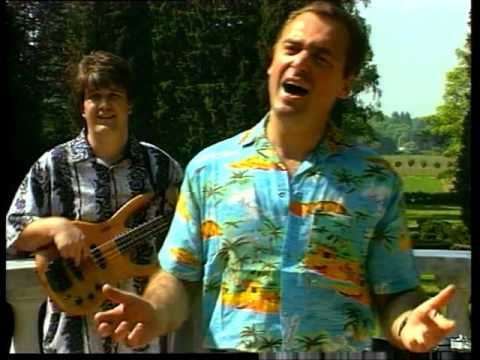 